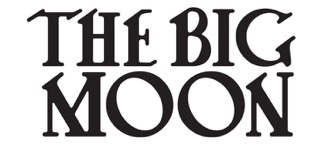 THE BIG MOON RELEASE VIDEO FOR NEW SINGLE ‘WHY’, WATCH HERETAKEN FROM THE TOP 20 ALBUM ‘WALKING LIKE WE DO’, OUT NOW VIA FICTION – STREAM / BUY HEREUPCOMING UK TOUR RESCHEDULED FOR MARCH 2021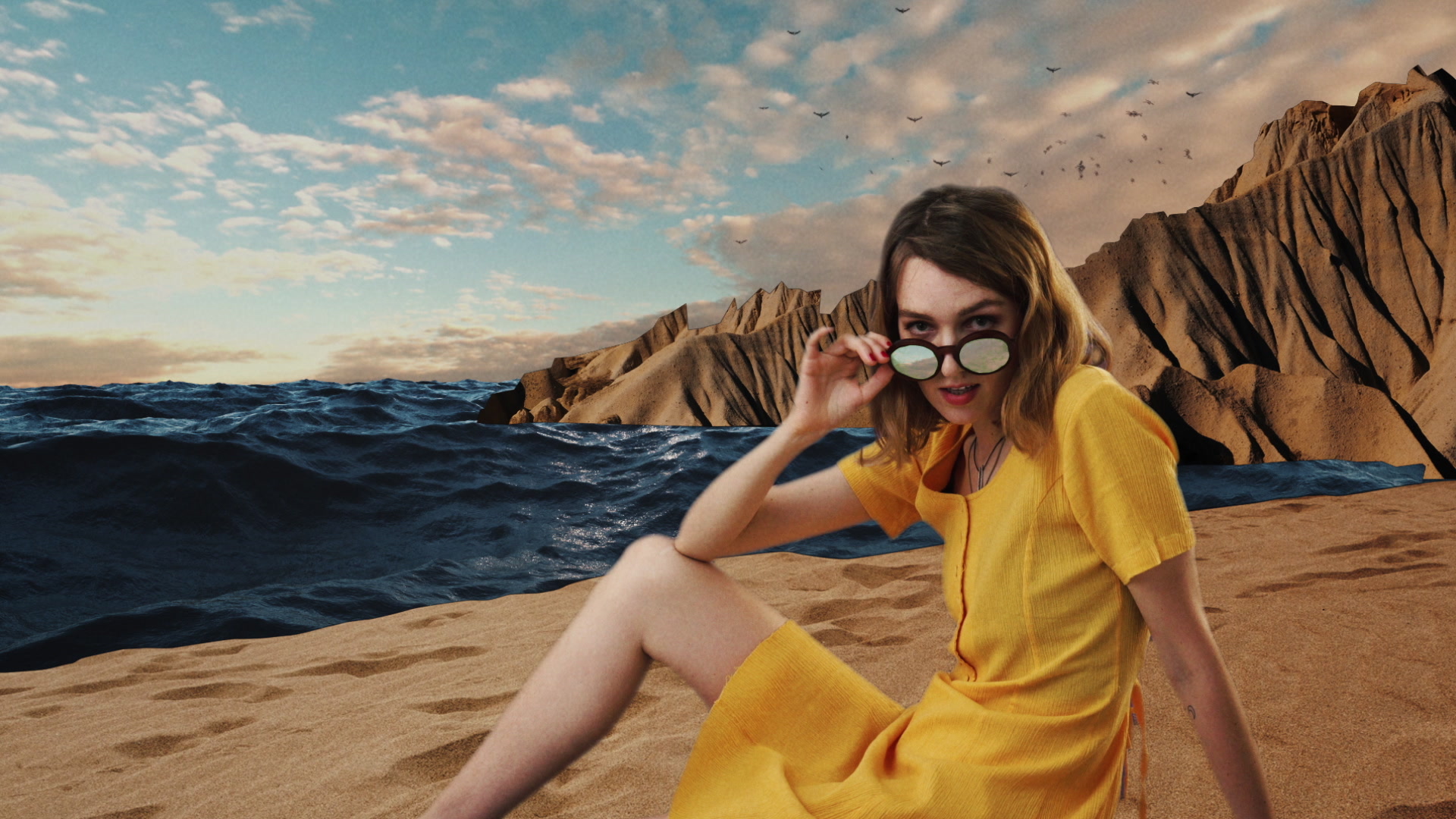 Image here“oozes confidence, attitude and class…what a great album” Sunday Times Culture“subtly devastating” **** The Guardian“this dawning of a new moon could be a real contender for one of the year’s best” **** Q Magazine“Expansive lyrically, thematically and sonically…they’re always right where they need to be” **** DIY Magazine“It’s really proper great” ***** DORK“ambitious arrangements, cinematic in scope” **** The Independent“bold, romantic and packed with instant hits” **** The Evening Standard“a love letter to the dirty streets of London…recalls such English eccentrics as The Kinks, Blur, Pulp and Arctic Monkeys” **** The TelegraphThe Big Moon have revealed the surreal video for new single ‘Why’, directed by Jonjo Lowe, taken from their critically acclaimed Top 20 album ‘Walking Like We Do’. Watch the video here, stream or buy the album here. The band had to say on the video – "We managed to make a video in lockdown even though we haven't been together for four months! Hope our fantasy seaside trip takes you somewhere else for a few mins and gives you that break so you can keep doing what you need to do. We certainly enjoyed covering ourselves with green paint. We miss and love you very much. Big thanks to the wizardry of Jonjo Lowe and his team."The band have released a series of podcast episodes discussing the origins and creation of each album track -  listen to Track x Track here. Jules and Celia have also been offering one-on-one music lessons to fans through lockdown via Zoom, with proceeds going to Girls Rock London. For more info on GRL, click hereFollowing recent support tours with Pixies and Bombay Bicycle Club, and their own run of headline dates through late February and March, The Big Moon were due to hit the road in the UK in October of this year. The tour has now been rescheduled for March 2021, kicking off in Glasgow on 1st, taking in Newcastle, Manchester, Sheffield, Birmingham, Cardiff, Brighton and finishing up in London for their biggest headline show to date on 10th March at The O2 Forum.Tickets are on sale now via www.thebigmoon.co.uk, and tickets purchased for original dates remain valid. RESCHEDULED TOURMARCH 20211st – Glasgow, The Garage2nd – Newcastle, Riverside3rd – Manchester, Academy 25th – Sheffield, The Leadmill6th – Birmingham, O2 Academy 27th – Cardiff, The Tramshed8th – Brighton, Concorde 210th – London, The O2 ForumFor all press enquiries please contact:Warren Higginswarren@chuffmedia.com020 8281 0989